22.04.2020г.  Преподаватель:  Танчик  Евгений  Борисович         Урок по дисциплине  ОП.04. Основы технологии отделочных строительных  работ  группы 15 профессии 08.01.08. Мастер отделочных строительных работ  в рамках  программы дистанционного обучения.             Добрый,  день уважаемые  студенты  группы  15!                    Вашему вниманию предлагается  дистанционный  урок  по  предмету  Основы технологии отделочных  строительных  работ.  Продолжительность  занятия – 2 часа.Сегодня  мы с вами  начинаем изучение новой темы №5.2. Охрана труда при производстве отделочных работ. Вопросы, которые предстоит разобрать на нашем занятии:Основные положения охраны труда и техники безопасности. Меры безопасности при работе с машинами и механизмами.Для освоения данной темы необходимо выполнить следующее:1. Изучить теоретическую часть материала.Составить конспект.На основании полученных знаний дать ответы на контрольные вопросы.Выполнить домашнее задание.  Материал для изучения и  конспектированияОсновные положения охраны труда и техники безопасности.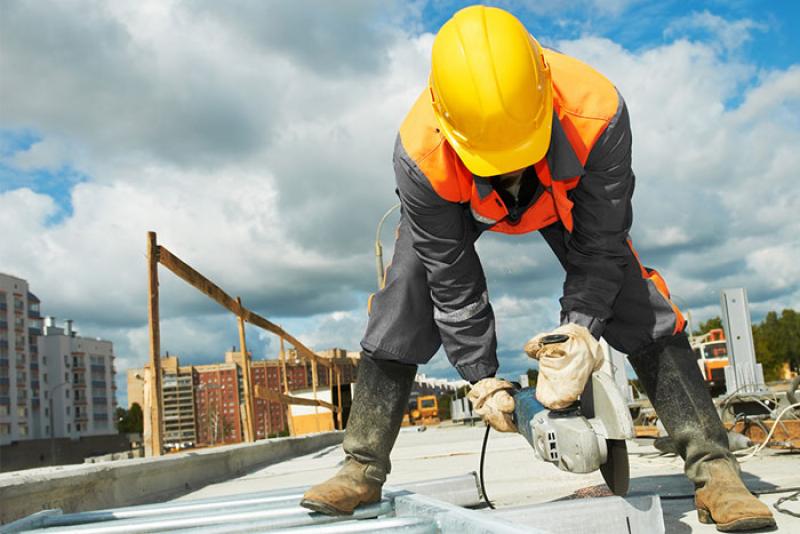  Основные положения охраны труда и техники безопасности на территории строительстваКонтроль за выполнением законов о труде, правил техники безопасности в промышленной санитарии наряду с администрацией осуществляется профессиональными союзами, общественными инспекторами и членами комиссий по охране труда, избираемыми рабочими и служащими на предприятиях и в учреждениях. Все вновь поступающие на стройку рабочие должны пройти вводный инструктаж по технике безопасности, а также инструктаж по технике безопасности на рабочем месте, при работе с механизмами, инструментами и материалами. Инструктаж на рабочем месте проводит производитель работ или мастер, регистрируя его в журнале производственного инструктажа. Например, при проведении на рабочем месте инструктажа по технике безопасности при работе с электрооборудованием и электрифицированным инструментом рабочие должны усвоить основные положения электротехники, после чего они сдают зачет по практическим приемам работ (присоединение проводов, заземление электрооборудования, включение и выключение строительных механизмов) и правилам оказания первой помощи пострадавшим при поражении электрическим током.Руководители строительно-монтажных организаций обязаны разрабатывать согласованные с профсоюзной организацией мероприятия по технике безопасности и производственной санитарии и обеспечивать их выполнение в сроки, установленные коллективными договорами по охране труда, обеспечивать работающих спецодеждой, спецобувью и средствами индивидуальной защиты в соответствии с действующими нормами, а также строго соблюдать законодательство об охране труда. Также они обязаны тщательно расследовать причины возникновения несчастных случаев, связанных с производством, разрабатывать и осуществлять мероприятия, направленные на устранение причин травматизма, обеспечивать строгое выполнение указаний и предписаний представителей государственного и общественного контроля по технике безопасности и производственной санитарии.Производитель работ на своих объектах обязан:осуществлять мероприятия по технике безопасности и производственной санитарии;следить за исправным состоянием и правильной эксплуатацией лесов, подмостей, креплений, ограждений, а также за чистотой строительной площадки, рабочих мест, проходов, проездов и стремянок;обеспечивать правильное и безопасное применение строительных машин, механизмов и транспортных средств;осуществлять контроль за своевременной выдачей спецодежды и защитных приспособлений в соответствии с действующими нормами;проводить инструктаж мастеров и рабочих, а также своевременно обучать рабочих безопасным методам труда;своевременно расследовать несчастные случаи, связанные с производством, и составлять соответствующие акты, принимать участие в разработке мероприятий, направленных на предотвращение производственного травматизма.Мастера на своих участках работы обязаны:осуществлять правильное и безопасное ведение строительно-монтажных работ с использованием машин, механизмов и механизированного инструмента, а также контроль за состоянием лесов (подмостей), защитных приспособлений и др.;следить за чистотой и порядком на рабочих местах, проходах и проездах;проводить инструктаж рабочих по технике безопасности на рабочих местах в процессе производства работ;осуществлять контроль за правильным использованием рабочими спецодежды и индивидуальных защитных средств, соблюдением норм переноски тяжестей, обеспечиванием рабочих мест предупредительными надписями и плакатами.Бригадиры должны обеспечивать высокую трудовую дисциплину среди членов бригады и требовать от рабочих строгого соблюдения правил внутреннего трудового распорядка и правил техники безопасности.Строительные площадки ограждают заборами, чтобы посторонние лица не могли попасть на строительство. Ворота располагают как можно дальше от строящегося здания во избежание несчастных случаев. У ворот ставят проходную будку и устанавливают круглосуточное дежурство сторожей. Если строящееся здание располагается вдоль улицы, то над забором устраивают козырьки шириной 1 м для защиты прохожих от возможного падения материалов, инструментов и пр.Территория стройки должна быть спланирована, все ямы, траншеи ограждены барьерами. Проходы необходимо систематически очищать от мусора, земли и стройматериалов, а в зимнее время от снега и льда, и посыпать песком. На территории площадки ставят указатели рабочих проходов и проездов. Выделяют «опасные» зоны и предупреждают о них рабочих плакатами или световой сигнализацией.В местах расположения подъемных машин создают охранные зоны, в пределах которых во время подъема грузов запрещено кому-либо находиться. Радиус охранной зоны зависит от высоты мачты, например, при мачте выше 10 м радиус зоны должен быть 10 м.Охрана труда в строительстве: понятие, нормативные документы и организация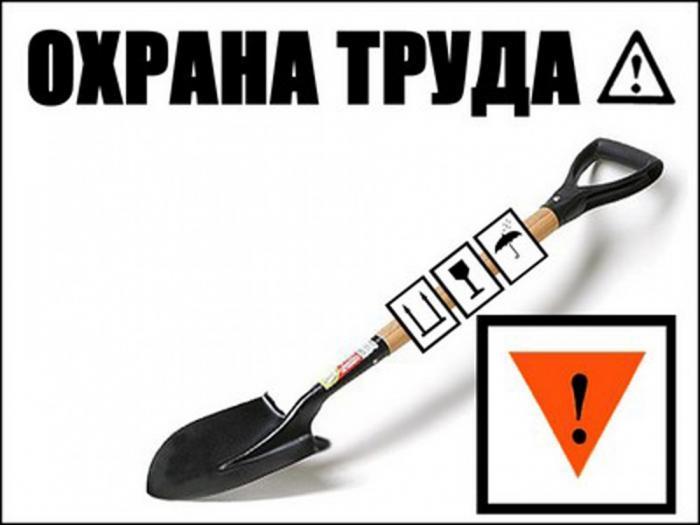 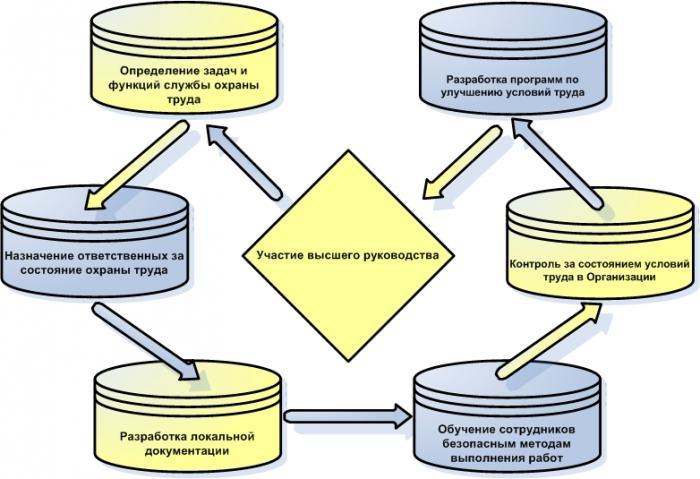 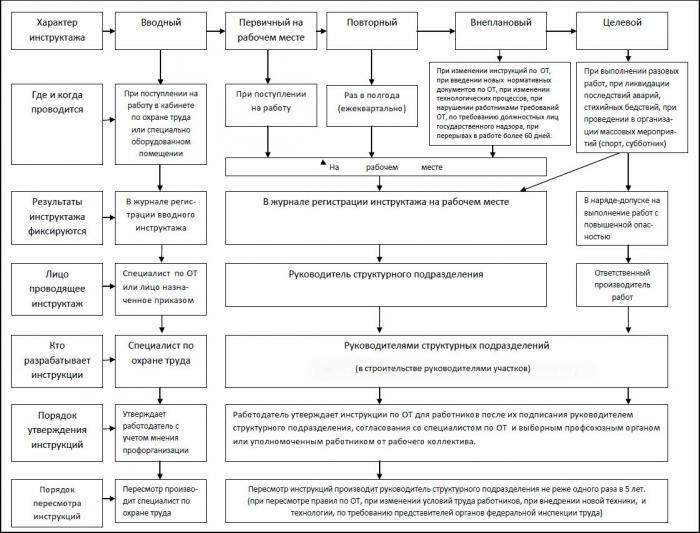 Раздел 1. Правовые и организационные основы охраны трудаОсновные понятия и определения.Охрана труда — система сохранения жизни и здоровья работников в процессе трудовой деятельности, включающая в себя правовые, социально-экономические, организационно-технические, санитарно-гигиенические, лечебно-профилактические, реабилитационные и иные мероприятияНеобходимо отметить, что охрану труда нельзя отождествлять с техникой безопасности, производственной санитарией, гигиеной труда, ибо они являются элементами охраны труда, её составными частями. Таким образом в состав системы охраны труда входят следующие элементы (Охрана труда не включает в себя промышленную безопасность):Производственная санитария определяется как система организационных мероприятий и технических средств, предотвращающих или уменьшающих воздействие на работающих вредных производственных факторов.Гигиена труда характеризуется как профилактическая медицина, изучающая условия и характер труда, их влияние на здоровье и функциональное состояние человека и разрабатывающая научные основы и практические меры, направленные на профилактику вредного и опасного воздействия факторов производственной среды и трудового процесса на работающих.Электробезопасность — состояние защищённости работника от вредного и опасного воздействия электротока, электродуги, электромагнитного поля и статического электричества.Пожарная безопасность — состояние защищённости личности, имущества общества и государства от пожаров.корректировка: Пожарная безопасность не относится к компетенции Минтруда. Это сфера МЧС. МЧС нормирует, контролирует и проверяет.Безопасность жизнедеятельности — наука о комфортном и безопасном взаимодействии человека с техносферой.Управление безопасностью труда — организация работы по обеспечению безопасности, снижению травматизма и аварийности, профессиональных заболеваний, улучшению условий труда на основе комплекса задач по созданию безопасных и безвредных условий труда. Основана на применении законодательных нормативных актов в области охраны труда.Управление профессиональными рисками - комплекс взаимосвязанных мероприятий, включающих в себя меры по выявлению, оценке и снижению уровней профессиональных рисков. Положение о системе управления профессиональными рисками утверждается федеральным органом исполнительной власти, осуществляющим функции по выработке государственной политики и нормативно-правовому регулированию в сфере труда с учетом мнения Российской трехсторонней комиссии по регулированию социально-трудовых отношений (ТК РФ).Тема: Обязанности работодателя по обеспечению безопасных условий и охрана труда.Права и обязанности работников в области охраны труда.Обязанности по  обеспечению  безопасных условий  и охраны  труда возлагаются на работодателя. РАБОТОДАТЕЛЬ обязан обеспечить (ст. 212 ТК РФ):безопасность работников при эксплуатации зданий, сооружений, оборудования, осуществлении технологических процессов, а также применяемых в производстве инструментов, сырья и материалов;применение сертифицированных средств индивидуальной и коллективной защиты работников;соответствующие требованиям охраны труда условия труда на каждом рабочем месте;режимы труда и отдыха работников, в соответствии с трудовым законодательством и иными нормативными правовыми актами, содержащими нормы трудового права;обучение безопасным методам и приемам выполнения работ и оказанию первой помощи пострадавшим на производстве, проведение инструктажа по охране труда, стажировку и проверки знания требований охраны труда;недопущение к работе лиц, не прошедших в установленном порядке обучение и инструктаж: по охране труда, стажировку и проверку знаний требований охраны труда;организацию контроля за состоянием условий труда на рабочих местах, а также за правильностью применения работниками средств индивидуальной и коллективной защиты;проведение аттестации рабочих мест по условиям труда с последующей сертификацией организации работ по охране труда;организовывать проведение за счет собственных средств обязательных предварительных (при поступлении на работу) и периодических (в течение трудовой деятельности) медицинских осмотров (обследований) и обязательных психиатрических освидетельствований работников, в случаях предусмотренных ТК РФ и иными нормативными правовыми актами;недопущение работников к исполнению ими трудовых обязанностей без прохождения обязательных медицинских осмотров, обязательных психиатрических освидетельствований, а также в случае медицинских противопоказаний;информирование работников об условиях и охране труда на рабочих местах, о риске повреждения здоровья и полагающихся им компенсациях и средствах индивидуальной защиты;принятие мер по предотвращению аварийных ситуаций, сохранению жизни и здоровья работников при возникновении таких ситуаций, в том числе по оказанию пострадавшим первой помощи;расследование и учет в установленном порядке несчастных случаев на производстве и профессиональных заболеваний;санитарно-бытовое и лечебно-профилактическое обслуживание работников, а также доставку работников, заболевших на рабочем месте в медицинскую организацию в случае необходимости оказания им неотложной медицинской помощи;Работодатель обязан выплачивать в полном размере и в срок причитающуюся работникам заработную плату (ст. 22 ТК РФ). Работодатель обеспечивает лицам, поступающим на работу с вредными и (или) опасными условиями труда (ст. 225 ТК РФ):обучение безопасным приемам и методам выполнения работ, со стажировкой на рабочем месте и сдачей экзаменов, а также проведение периодического обучения по охране труда и проверки знаний.Государство обеспечивает:профессиональную подготовку специалистов по охране труда в образовательных учреждениях среднего профессионального и высшего профессионального образования.Все работники, в том числе руководители организаций, а так же руководители - индивидуальные предприниматели, обязаны проходить обучение по охране труда и проверку знаний требований охраны труда в порядке, установленном Правительством Российской Федерации.К первой группе относятся права:- на рабочее место, соответствующее требованиям охраны труда;- обеспечение средствами индивидуальной и коллективной защиты в соответствии с требованиями охраны труда за счёт работодателя;- обучение безопасным методам и приёмам труда за счёт средств работодателя;- личное участие или участие через своих представителей в рассмотрении вопросов, связанных с обеспечением безопасных условий труда на его рабочем месте;- внеочередной медицинский осмотр (обследование) в соответствии с медицинскими рекомендациями с сохранениями с сохранением за ним места работы (должности) и среднего заработка во время прохождения указанного медицинского осмотра.Вторую группу составляют права:- на получение достоверной информации от работодателя, соответствующих государственных органов и общественных организаций об условиях и охране труда на рабочем месте, о существующем риске повреждения здоровья, а также о мерах по защите от воздействия вредных и опасных производственных факторов;- отказ от выполнения работ в случае возникновения опасности для его жизни и здоровья вследствие нарушения требований охраны труда, за исключением случаев, предусмотренных федеральными законами, до устранения такой опасности;- профессиональную переподготовку за счёт средств работодателя в случае ликвидации рабочего места вследствие нарушения требований охраны труда;- запрос о проведении проверки условий и охраны труда на его рабочем месте федеральными органами исполнительной власти в области государственного надзора и контроля за соблюдением законодательства о труде и охране труда, работниками, осуществляющими государственную экспертизу условий труда, а также органами профсоюзного контроля за соблюдением законодательства о труде и охране труда;- обращение в органы государственной власти РФ, органы государственной власти субъектов РФ и органы местного самоуправления, к работодателю, в объединения работодателей, а также в профессиональные союзы, их объединения и иные уполномоченные работниками представительные органы по вопросам охраны труда.В число прав третьей группы входят права:- на обязательное социальное страхование от несчастных случаев на производстве и профессиональных заболеваний;- личное участие или участие через своих представителей в расследовании происшедшего с ним несчастного случая на производстве или профессионального заболевания;- компенсации, установленные законом, коллективным договором, соглашением, трудовым договором, если он занят на тяжёлых работах и работах с вредными и опасными условиями труда. Ответственность за нарушение требований охраны труда. Управление и организация работ по охране труда.Ответственность за нарушение требований охраны трудаЮридические и физические лица, виновные в нарушении законодательства о труде, несут дисциплинарную, административную, уголовную и иную ответственность в соответствии с законодательством (ст. 465 ТК).Дисциплинарная ответственность (согласно ст. 198 ТК за совершение дисциплинарного проступка) заключается в наложении на нарушителя взыскания администрацией предприятия, организации, как по собственной инициативе, так и по рекомендации органов надзора и контроля за ОТ.Взыскания налагаются в такой последовательности: замечание, выговор, а также увольнение. Взыскания объявляются в приказе или распоряжении и сообщается работнику под расписку в пятидневный срок . При этом оно налагается сразу после проступка, но не позднее I мес. со дня его обнаружения и не позднее 6 месяцев со дня его совершения.. До применения дисциплинарного взыскания наниматель обязан затребовать письменное объяснение работника. Работник, не ознакомленный с приказом, считается не имеющим дисциплинарного взыскания. Отказ работника от ознакомления с приказом оформляется актом с указанием присутствующих при этом свидетелей.Административная ответственность предусмотрена Кодексом об административных правонарушениях. Об административных правонарушениях за нарушение законодательства о труде государственные инспекторы труда могут привлечь должностных лиц к административной ответственности (штрафу) в размере 10 базовых величин.Согласно Кодексу об административных нарушениях административное взыскание может быть наложено не позднее двух месяцев со дня совершения правонарушения, а при длящемся правонарушении — двух месяцев со дня его обнаружения.Материальная ответственность наступает в случаях причинения лицом действительного имущественного ущерба предприятию или организации Материальная ответственность (полная или частичная) предусмотрена в случае, если в результате допущенного нарушения законодательства о труде или правил охраны труда предприятию был причинен материальный ущерб. Вид материальной ответственности и пределы возмещения определяются в соответствии с общими нормами трудового законодательства о материальной ответственности. Уголовная ответственность должностных лиц предусмотрена Уголовным кодексом РБ (УК) за нарушение правил охраны труда, (ст. 306 УК), нарушение законодательства о труде (ст. 199 УК); нарушение требований экологической безопасности (ст. 265 УК); загрязнение атмосферы (ст. 274 УК); нарушение правил пожарной безопасности (ст. 304 УК) или иных правил охраны труда.Статьи 318, 303 УК предусматривают уголовную ответственность за выпуск в эксплуатацию технически неисправных транспортных средств, за нарушение правил безопасности горных, строительных работ или правил безопасности на взрывоопасных предприятиях.В частности, статьей 306 УК РБ установлена ответственность за нарушения правил охраны труда.Согласно части первой данной статьи преступлением признается нарушение правил техники безопасности, промышленной санитарии или иных правил охраны труда должностным лицом, ответственным за их соблюдение, повлекшее по неосторожности профессиональное заболевание либо причинение тяжкого или менее тяжкого телесного повреждения.За данное преступление предусмотрены следующие наказания: штраф, или исправительные работы на срок до двух лет, или ограничение свободы на срок до трех лет, или лишение свободы на тот же срок с лишением права занимать определенные должности или заниматься определенной деятельностью или без лишения.Частью второй указанной статьи установлено, что нарушение правил охраны труда, повлекшее по неосторожности смерть человека либо причинение тяжкого телесного повреждения двум или более лицам, наказывается ограничением свободы на срок до пяти лет или лишением свободы на mom же срок с лишением права занимать, определенные должности или заниматься определенной деятельностью или без лишения.В соответствии с частью третьей этой статьи нарушение правил охраны труда, повлекшее но неосторожности смерть двух или более лиц, наказывается лишением свободы на срок от трех до семи лет с лишением права занимать определенные должности или заниматься определенной деятельностью или без лишения.Причем к ответственности привлекаются только те лица, на которых в силу их должностных обязанностей непосредственно возложена обязанность обеспечивать соблюдение правил ОТ на конкретных участках работы. К ним можно отнести бригадиров, мастеров участка, начальников смен, цехов и иных лиц. Основные направления в работе по охране труда. Управление службой охраны труда ОСНОВНЫМИ НАПРАВЛЕНИЯМИ ГОСУДАРСТВЕННОЙ ПОЛИТИКИ В ОБЛАСТИ ОХРАНЫ ТРУДА являются:обеспечение приоритета сохранения жизни и здоровья работников;принятие и реализация федеральных законов и иных нормативных правовых актов субъектов Российской Федерации в области охраны труда, а также федеральных целевых, ведомственных целевых и территориальных целевых программ улучшения условий и охраны труда;государственное управление охраной труда;государственный надзор и контроль за соблюдением требований охраны труда;государственная экспертиза условий труда;установление порядка проведения аттестации рабочих мест по условиям труда и порядка подтверждения соответствия организации работ по охране труда государственным нормативным требованиям охраны труда;содействие общественному контролю за соблюдением прав и законных интересов работников в области охраны труда;профилактика несчастных случаев и повреждения здоровья работников;расследование и учет несчастных случаев на производстве и профессиональных заболеваний;защита законных интересов работников, пострадавших от несчастных случаев на производстве и профессиональных заболеваний, а также членов их семей на основе обязательного социального страхования работников от несчастных случаев на производстве и профессиональных заболеваний;установление компенсаций за тяжелую работу и работу с вредными и (или) опасными условиями труда;координация деятельности в области охраны труда, охраны окружающей природной среды и других видов экономической и социальной деятельности;распространение передового отечественного и зарубежного опыта работы по улучшению условий и охраны труда;участие государства в финансировании мероприятий по охране труда;подготовка специалистов по охране труда и повышение их квалификации;организация государственной статистической отчетности об условиях труда, а также о производственном травматизме, профессиональной заболеваемости и об их материальных последствиях;обеспечение функционирования единой информационной системы охраны труда;международное сотрудничество в области охраны труда;проведение эффективной налоговой политики, стимулирующей создание безопасных условий труда, разработку и внедрение безопасных техники и технологий, производство средств индивидуальной и коллективной защиты работников;установление порядка обеспечения работников средствами индивидуальной и коллективной защиты, а также санитарно-бытовыми помещениями и устройствами, лечебно-профилактическими средствами за счет средств работодателя (ст. 210 ТК РФ).Реализация основных направлений государственной политики в области охраны труда обеспечивается согласованными действиями:органов государственной власти Российской Федерации;органов государственной власти субъектов Российской Федерации;органов местного самоуправления;работодателей и объединений работодателей;профессиональных союзов и их объединений и иных уполномоченных работниками представительных органов.Тема: Предупреждение производственного травматизма и профессиональных заболеваний на предприятиях.Сущность производственного травматизма и профессиональных заболеваний.1. Производственные травмыПроизводственная травма – это внезапное повреждение организма человека и потеря им трудоспособности, вызванные несчастным случаем на производстве. Под несчастными случаями понимаются профессиональные заболевания, профессиональные отравления и, в исключительных случаях, общие заболевания. В свою очередь, повторение несчастных случаев, связанных с производством, считается производственным травматизмом.Выделяют следующие виды несчастных случаев:1) по количеству пострадавших: одиночные и групповые;2) по тяжести: легкие, тяжелые и с летальным исходом;3) в зависимости от обстоятельств: связанные с производством, не связанные с производством, но связанные с работой, и несчастные случаи в быту.В случае производственного несчастного случая руководитель участка, где произошел этот несчастный случай, обязан сделать следующее:• организовать меры доврачебной помощи пострадавшему и госпитализировать его;• принять необходимые меры по предупреждению повторения подобного несчастного случая;• срочно сообщить о происшедшем руководителю предприятия и в профсоюзный комитет;• совместно со старшим общественным инспектором по охране и инженером по технике безопасности расследовать несчастный случай в течение 3 суток;• составить акт о несчастном случае по установленной форме Н-1 в количестве двух экземпляров и направить их руководителю предприятия, который должен утвердить данный акт и заверить оба экземпляра печатью организации. При этом один экземпляр выдается пострадавшему, а второй (вместе с материалами расследования) хранится в течение 45 лет в архивах предприятия.Если произошел групповой, смертельный или тяжелый случай, то руководитель предприятия обязан незамедлительно сообщить об этом техническому инспектору обслуживающему данное предприятие профсоюза, вышестоящему хозяйственному органу, в прокуратуру по месту нахождения предприятия, Госгортехнадзору или Энергонадзору по подконтрольным им объектам. При этом каждый подобный случай подлежит обязательному специальному расследованию техническим инспектором профсоюза с участием представителей администрации, профсоюзного комитета, вышестоящего хозяйственного органа, а при необходимости – при участии Госгортехнадзора или Энергонадзора в срок не более 7 дней.За несчастные случаи, связанные с производством, администрация предприятия несет ответственность, при этом пострадавшему выплачивается пособие по временной нетрудоспособности в размере среднего заработка за счет средств самого предприятия. В случае инвалидности, которая возникла в результате увечья, или иного повреждения здоровья, пострадавшему назначается пенсия, помимо этого ему обязаны возместить материальный ущерб из-за потери трудоспособности в размере разницы между утраченным среднемесячным заработком и пенсией по инвалидности.Расследованию и учету подлежат несчастные случаи с работниками и другими лицами при выполнении ими трудовых обязанностей и работы по заданию организации или индивидуального предпринимателя, в том числе:¨ работники, выполняющие работу по трудовому договору/ контракту;¨ граждане, выполняющие работу по гражданско-правовому договору;¨ студенты образовательных учреждений высшего и среднего профессионального образования, учащиеся образовательных учреждений среднего, начального профессионального образования, проходящие производственную практику в организациях;¨ лица, приговоренные к лишению свободы и привлекаемые к труду администрацией организации;¨ другие лица, участвующие в производственной деятельности организации и индивидуального предпринимателя.Расследуются и подлежат учету несчастные случаи на производстве: травма, полученная в результате нанесения телесных повреждений другим лицам; острое отравление; тепловой удар; ожог; обморожение; утомление; поражение электрическим током, молнией, излучением; укусы насекомых и пресмыкающихся; телесные повреждения, нанесенные животными; повреждения, полученные в результате взрывов, аварий, разрушения зданий, сооружений и конструкций, стихийных бедствий и других чрезвычайных ситуаций, повлекшие за собой необходимость перевода работника на другую работу, временную и стойкую утрату трудоспособности.2. Борьба с производственным травматизмомОдним из важнейших условий борьбы с производственным травматизмом является систематический анализ причин его возникновения, которые делятся на технические и организационные. Первый вид причин производственного травматизма проявляется в большинстве случаев как результат конструктивных недостатков оборудования, недостаточности освещения, неисправности защитных средств, оградительных устройств. Ко второму виду причин относят несоблюдение правил техники безопасности из-за неподготовленности самих работников, низкая трудовая и производственная дисциплина, неправильная организация работы, отсутствие на предприятии надлежащего контроля за производственным процессом.Что касается результатов анализа травматизма, то в значительной степени они зависят от достоверности и тщательности оформления актов о несчастных случаях на производстве, особенно что касается формулировки причины несчастного случая. Целью проведения анализа причин несчастных случаев на производстве является выработка мероприятий по устранению и предупреждению несчастных случаев. При проведении подобного анализа применяют монографический, топографический и статистический методы.Монографический метод предусматривает многосторонний анализ причин травматизма непосредственно на рабочих местах. При этом изучают организацию и условия труда, состояние оборудования, инвентаря, инструментов. Такой метод эффективен в совокупности со статистическим анализом состояния охраны труда.Топографический метод позволяет установить место наиболее частых случаев травматизма, для чего на плане-схеме предприятия, на которой обозначены рабочие места и оборудование, отмечают количество несчастных случаев за анализируемый период. В результате появляется возможность уделить больше внимания улучшению условий труда именно на тех рабочих местах, где чаще всего происходят несчастные случаи.Статистический метод основан на изучении количественных показателей данных отчетов о несчастных случаях на предприятии. При этом используются в основном коэффициенты частоты, тяжести травматизма и нетрудоспособности.Коэффициент частоты (КЧ ) определяет число несчастных случаев на1000 работающих за отчетный период и рассчитывается по формуле: ,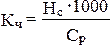 где Нс - число несчастных случаев за отчетный период с потерей трудоспособности свыше 3 дней; Ср – среднесписочное число работающих.Коэффициент тяжести травматизма (Кт ) показывает среднее количество дней нетрудоспособности, приходящееся на один несчастный случай за отчетный период, и определяется по формуле:,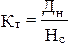 где Дн – общее количество дней нетрудоспособности из-за несчастных случаев; Нс – количество несчастных случаев за отчетный период.Коэффициент нетрудоспособности (Кн ) отражает фактическую тяжесть несчастных случаев, так как при расчете данного коэффициента учитываются те несчастные случаи, по которым нетрудоспособность не закончилась в отчетном периоде. Он также позволяет учесть потери, связанные с полным выбытием погибших из трудового процесса:Кн = Кт · Кч .Результаты расследования несчастных случаев рассматриваются работодателями в целях разработки и реализации мер по их предупреждению, решения вопросов о возмещении вреда пострадавшим (членам их семей), предоставления им компенсаций и льгот.3. Анализ причин несчастных случаев, заболеваний.Анализ причин несчастных случаев на производстве представляет собой од-ну из важнейших задач предприятия, обеспечивающих такие его экономические показатели, как производительность труда и качество выпускаемой продукции.Процесс предупреждения производственного травматизма, являющийся весьма важной производственной задачей, неразрывно связан с постоянным совершенствованием системы учета и анализа причин несчастных случаев на производстве.Целью анализа причин несчастных случаев на производстве является разработка конкретных мероприятий по их устранению. В результате анализа устанавливаются причинные связи несчастных случаев с конструктивными недостатками производственного оборудования, с недостатками организации выполнения производственных процессов и обучения работающих безопасным приемам и методам труда. Анализу несчастных случаев на производстве предшествует их расследование и учет, так как от качества расследования зависти правильность установления причин, достоверность анализа и эффективность профилактических мероприятий, поскольку причины должны вытекать из обстоятельств несчастного случая, а профилактические меры, в свою очередь, должны тесно увязываться с причинами.Главная трудность при анализе производственного травматизма заключается в однозначном определении основных причин несчастных случаев, анализ которых должен включать в себя следующие этапы:1. выявление всех причин несчастного случая, которые привели к травме;2. установление взаимосвязи тех причин, которые непосредственно привели к несчастному случаю;3. определение основной причины несчастного случая (желательно технической), вызвавшей травмирование пострадавшего.Причины несчастных случаев представлены на следующем рисунке 1: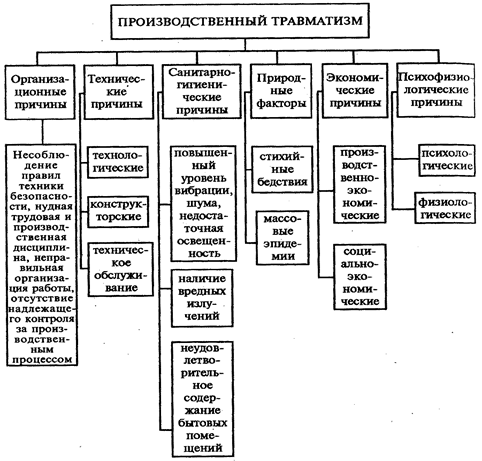 Рис. 1. Причины производственного травматизмаАнализ несчастных случаев, заболеваний и аварий, имевших место в России за последние годы, позволил выделить следующие основные причины аварийности и травматизма на производстве:¨ человеческий фактор – 50,1%;¨ оборудование, техника – 18,1%;¨ технология выполнения работ – 7,8%;¨ условия внешней среды – 16,6%;¨ прочие факторы – 7,4%.Как видно из полученных данных, в настоящее время заметно возросудельный вес аварий и несчастных случаев, происходящих из-за неправильных действий обслуживающего технического персонала. Часто это связанно с недостаточностью профессионализма, а также неумением принимать оптимальные решения в сложной критической обстановке в условиях дефицита времени.Причиной аварий в РФ нередко является ведомственно - технократическая стратегия, приводящая к сооружению объектов с заведомо отсталой технологией, а также экономия средств на обеспечение необходимой безопасности.В итоге РФ ежегодно тратит на ликвидацию последствий различного рода аварий и несчастных случаев 1-2% валового продукта. Очевидно, что решить эти проблемы помогут знания в области безопасности жизнедеятельности, которые должны:¨ повысить подготовку всего населения России;¨ обеспечить учет всех видов несчастных случаев, аварий и их последствий;¨ дать полное представление населению о способах защиты от опасностей;¨ обеспечить режимы личной и коллективной безопасности в обычных условия и в аварийных условиях.На основе анализа причин несчастных случаев и заболеваний на производстве администрация предприятия и профсоюзный комитет составляют план мероприятий по охране труда, который включается в раздел "Охрана труда" коллективного договора или в прилагаемое к данному договору соглашение по охране труда. После одобрения проекта коллективного договора на общем собрании работников предприятия администрация заключает договор с профсоюзным комитетом не позднее февраля текущего года. Администрация предприятия и профком должны регулярно отчитываться перед коллективом рабочих и служащих о выполнении ими обязательств по коллективному договору4. Мероприятия по улучшению безопасности трудаК эффективным мероприятиям относятся квалифицированное проведениевводного, на рабочем месте, периодического (повторного), внепланового и текущего инструктажей работников по технике безопасности.Вводный инструктаж должны проходить работники, впервые поступившие на предприятие, и учащиеся, направленные для производственной практики. Вводный инструктаж знакомит с правилами по технике безопасности, внутреннего распорядка предприятия, основными причинами несчастных случаев и порядком оказания первой медицинской помощи при несчастном случае.Инструктаж на рабочем месте (первичный) должны пройти работники, вновь поступившие на предприятие или переведенные на другое место работы, и учащиеся, проходящие производственную практику. Этот инструктаж знакомит с правилами техники безопасности непосредственно на рабочем месте, а также с индивидуальными защитными средствами.Периодический (повторный) инструктаж проводится с целью проверки знаний и умений работников применять навыки, полученные ими при вводном инструктаже и на рабочем месте. Независимо от квалификации и стажа работы этот вид инструктажа должны проходить работники торговли и общественного питания (не реже одного раза в 6 месяцев)В настоящий момент сложившаяся ситуация по правовому обеспечению безопасности жизнедеятельности на производстве несколько меняется, и происходит это в связи с тем, что уже внесены существенные изменения в ряд базовых нормативно-законодательных актов по обеспечению безопасности жизнедеятельности на производстве.Внеплановый инструктаж проводится на рабочем месте при замене оборудования, изменении технологического процесса или после несчастных случаев из-за недостаточности предыдущего инструктажа.Текущий инструктаж проводится после выявления нарушений правил и инструкций по технике безопасности или при выполнении работ по допуску-наряду.Схематично задачи управления по обеспечению безопасности труда на рабочем месте, причины производственного травматизма, социально-психологические факторы, снижающие безопасность труда на производстве, можно представить с помощью рисунка 2.Рис. 2 . Факторы, являющиеся причинами производственного травматизмаНа каждом предприятии должна быть книга для записи инструктажа по технике безопасности.Специальное курсовое обучение по технике безопасности организуется для лиц, которые по условиям работы подвергаются повышенное опасности (кочегары, электромонтеры, машинисты, сварщики и др.). Курсовое обучение обязательно также для бригадиров, организующих выполнение такелажных, монтажных, ремонтных и погрузочно-разгрузочных работ.Знания слушателей курсов проверяет комиссия и записывает в протокол, на основе которого выдержавшим экзамен выдают удостоверение. Переаттестация проводится в установленные для каждой специальности сроки.Для предупреждения несчастных случаев и профессиональных заболеваний на предприятиях оборудуются кабинеты или уголки по технике безопасности, где размещаются плакаты, схемы, инструктивные материалы по технике безопасности, индивидуальные средства защиты, приборы для измерения шума, света, вибрации и т.п. Систематическое проведение лекций, бесед, инструктажей с использованием наглядных пособий, кинофильмов и телевизионных передач, является действенным способом пропаганды техники безопасности на производстве.ЗаключениеНаиболее выражено процессы техногенного изменения качественных характеристик среды развиваются в производственной сфере, являющейся наиболее значимой в профессиональной трудовой деятельности специалистов различного профиля. Достигнутый прогресс в сфере производства в период научно-технической революции сопровождался и сопровождается в настоящее время ростом числа и повышением уровнем опасных и вредных факторов производственной среды.Так создание двигателей внутреннего сгорания решило много транспортных проблем, но одновременно привело к повышенному травматизму на автодорогах, породило трудноразрешимые задачи по защите человека и природной среды от токсичных выбросов автомобилей.Производственная деятельность человека постоянно оказывает возрастающее негативное влияние на качество природной среды, способствуя возникновению неблагоприятных экологических факторов, формирующих до 25-30% патологию человека.Постоянное повышение технической оснащенности в различных областях человеческой деятельности сопровождается возрастанием энергетического уровня антропогенных факторов современной среды обитания. Данные о масштабе воздействия опасных и вредных факторов на человека и окружающую среду в динамике, к сожалению, свидетельствуют о постоянном увеличении травматизма, числа и тяжести заболеваний, количества аварий и катастроф и вызывающих их факторах.Следовательно, без учета настоящего положения сложно планировать дальнейшее развитие производства и экономики в целом, т.к. к развивающимся технологиям необходимо предъявлять повышенные требования безопасности.Тема: Виды и порядок проведения инструктажей по технике безопасности..В соответствии со статьей 225 Трудового кодекса Российской Федерации для всех поступающих на работу лиц, а также для работников, переводимых на другую работу, работодатель или уполномоченное им лицо обязаны проводить инструктаж по охране труда.В соответствии со статьей 212 Трудового кодекса Российской Федерации допуск к работе лиц, не прошедших в установленном порядке обучение и инструктаж по охране труда, стажировку и проверку знаний требований охраны труда запрещается.Порядок проведения, виды и содержание инструктажа определены в разделе 2.1. Порядка обучения по охране труда и проверки знаний требований охраны труда работников организаций, утвержденного совместным постановлением Минтруда России и Минобразования России от 13 января 2003 года № 1/29 (зарегистрировано в Минюсте России 12 февраля 2003 года № 4209), а также ГОСТ 12.0.004-90 ССБТ. Организация обучения безопасности труда.Виды инструктажейИнструктажи являются важным в обеспечении безопасности труда. Согласно ГОСТ 12.0.004-90 предусмотрено проведение пяти видов инструктажа:вводный;первичный;повторный;внеплановый;целевой.Вводный инструктаж– проводится при поступлении на работу службой охраны труда предприятия. Этот инструктаж обязаны пройти все вновь поступающие на предприятие, а также командированные и учащиеся, прибывшие на практику. Цель этого инструктажа – ознакомить с общими правилами и требованиями охраны труда на предприятии.Первичный инструктаж– проводится для всех принятых на предприятие перед допуском к работе (в том числе, учащиеся, прибывшие на практику), а также при переводе из одного подразделения в другое. Инструктаж проводится непосредственно на рабочем месте. Цель этого инструктажа – изучение конкретных требований и правил обеспечения безопасности при работе на конкретном оборудовании, при выполнении конкретного технологического процесса.Все рабочие после первичного инструктажа на рабочем месте должны в зависимости от характера работы и квалификации пройти в течение 2…14 смен стажировку под руководством лица, назначенного приказом (распоряжением) по цеху (участку и т.п.). Рабочие допускаются к самостоятельно работе после стажировки, проверки знаний и приобретенных навыков безопасных способов работы.Повторный инструктаж - проводится не реже раза в полгода, а для работ повышенной опасности – раза в квартал. Цель этого инструктажа – восстановление в памяти работника правил охраны труда, а также разбор имеющих место нарушений требований безопасности в практике производственного участка, цеха, предприятия.Внеплановый инструктаж– проводится в следующих случаях:при введение в действие новых или переработанных стандартов, правил, инструкций по охране труда, а также изменений и дополнений к ним;при изменении технологического процесса, замене или модернизации оборудования, приспособлений и инструмента, сырья, материалов и других факторов, влияющих на безопасность;при перерывах в работе для работ, к которым предъявляются повышенные требования безопасности, более чем на 30 календарных дней, а для остальных – 60 дней;по требованию органов надзора.Целевой инструктаж– проводится при выполнении разовых работ, не связанных с прямыми обязанностями по специальности:погрузочно-разгрузочные работы, разовые работы вне предприятия, цеха, участка и т.п.;ликвидации аварий, катастроф и стихийных бедствий;производстве работ, на которые оформляется наряд-допуск, разрешение или другие специальные документы;проведение экскурсий на предприятии, организации массовых мероприятий с учащимися (спортивные мероприятия, походы и др.).Регистрация инструктажейПервичный, повторный, внеплановый и целевой инструктажи проводит непосредственный руководитель работ (мастер, инструктор производственного обучения, преподаватель). О проведении указанных инструктажей, стажировке, о допуске к работе лицо, проводившее инструктаж и стажировку, делает запись в журнале регистрации инструктажа и (или) в личной карточке инструктируемого с обязательной подписью инструктируемого и инструктирующего. При регистрации внепланового инструктажа указывают причину его проведения. Целевой инструктаж с работниками, проводящими работы по наряду-допуску, разрешению и т.п. (предусмотрены для отдельных видов работ повышенной опасности), фиксируется в обязательном порядке в наряде-допуске, разрешении или другом документе, разрешающем производство работ.Проверка знанийПроверка знаний – является необходимой составляющей обучения и инструктажа. Результаты инструктажа проверяются устным опросом или с помощью технических средств обучения, а также проверкой приобретенных навыков безопасных способов работы. Лица, показавшие неудовлетворительные знания, к работе не допускаются и обязаны вновь пройти обучение или инструктаж.Сводная таблица видов инструктажей по охране трудаТема: Право работника на возмещение ущерба, причиненного ему в результате трудового увечья.Правовые основы и цели возмещения вреда, причиненного жизни и здоровью работника трудовым увечьемВозмещение вреда, причиненного жизни и здоровью граждан в результате трудового увечья, осуществляется в соответствии с нормами Федерального закона от 24 июля 1998 г. N 125-ФЗ "Об обязательном социальном страховании от несчастных случаев на производстве и профессиональных заболеваний" (далее - Закон N 125-ФЗ). Указанный Федеральный закон устанавливает в РФ правовые, экономические и организационные основы данного вида страхования, а также определяет порядок возмещения вреда, причиненного жизни и здоровью работника при исполнении им обязанностей по трудовому договору (контракту) и в иных установленных настоящим Федеральным законом случаях.Целью предоставления обеспечения по обязательному социальному страхованию от несчастных случаев на производстве и профессиональных заболеваний является возмещение заработка работнику, получившему трудовое увечье, а также его иждивенцам (в случае смерти работника в результате трудового увечья).Виды выплат в возмещении вреда, причиненного жизни и здоровью работникаСтатьей 8 Закона N 125-ФЗ предусмотрены следующие виды обеспечения по обязательному социальному страхованию от несчастных случаев на производстве и профессиональных заболеваний:1. Пособие по временной нетрудоспособности, назначаемое в связи со страховым случаем и выплачиваемое за счет средств на обязательное социальное страхование от несчастных случаев на производстве и профессиональных заболеваний.Данное пособие выплачивается за весь период временной нетрудоспособности застрахованного до его выздоровления или установления стойкой утраты профессиональной трудоспособности в размере 100 процентов его среднего заработка, исчисленного в соответствии с законодательством РФ о пособиях по временной нетрудоспособности.2. Страховые выплаты:- единовременная страховая выплата, назначаемая застрахованному либо лицам, имеющим право на получение такой выплаты в случае смерти застрахованного;- ежемесячные страховые выплаты, назначаемые застрахованному либо лицам, имеющим право на получение таких выплат в случае смерти застрахованного.Единовременные страховые выплаты и ежемесячные страховые выплаты назначаются и выплачиваются:- застрахованному (если по заключению учреждения медико-социальной экспертизы результатом наступления страхового случая стала утрата им профессиональной трудоспособности);- лицам, имеющим право на их получение (если результатом наступления страхового случая стала смерть застрахованного).3. Оплата дополнительных расходов, связанных с медицинской, социальной и профессиональной реабилитацией застрахованного при наличии прямых последствий страхового случая, на:- лечение застрахованного, осуществляемое на территории РФ непосредственно после произошедшего тяжелого несчастного случая на производстве до восстановления трудоспособности или установления стойкой утраты профессиональной трудоспособности;- приобретение лекарств, изделий медицинского назначения и индивидуального ухода;- посторонний (специальный медицинский и бытовой) уход за застрахованным, в том числе осуществляемый членами его семьи;- проезд застрахованного, а в необходимых случаях и на проезд сопровождающего его лица для получения отдельных видов медицинской и социальной реабилитации (лечения непосредственно после произошедшего тяжелого несчастного случая на производстве, медицинской реабилитации в организациях, оказывающих санаторно-курортные услуги, получения специального транспортного средства, заказа, примерки, получения, ремонта, замены протезов, протезно-ортопедических изделий, ортезов, технических средств реабилитации) и при направлении его страховщиком в учреждение медико-социальной экспертизы и в учреждение, осуществляющее экспертизу связи заболевания с профессией;- медицинскую реабилитацию в организациях, оказывающих санаторно-курортные услуги, в том числе по путевке, включая оплату лечения, проживания и питания застрахованного, а в необходимых случаях оплату проезда, проживания и питания сопровождающего его лица, оплату отпуска застрахованного (сверх ежегодного оплачиваемого отпуска, установленного законодательством РФ) на весь период его лечения и проезда к месту лечения и обратно;- изготовление и ремонт протезов, протезно-ортопедических изделий и ортезов;- обеспечение техническими средствами реабилитации и их ремонт;- обеспечение транспортными средствами при наличии соответствующих медицинских показаний и отсутствии противопоказаний к вождению, их текущий и капитальный ремонт и оплату расходов на горюче-смазочные материалы;- профессиональное обучение (переобучение).Страховщик оплачивает дополнительные расходы, предусмотренные пп. 3 п. 1 ст. 8 Закона N 125-ФЗ, за исключением оплаты расходов на лечение застрахованного непосредственно после произошедшего тяжелого несчастного случая на производстве, если учреждение медико-социальной экспертизы установило, что застрахованный нуждается в соответствии с программой реабилитации пострадавшего в результате несчастного случая на производстве и профессионального заболевания в указанных видах помощи, обеспечения или ухода. Условия, размеры и порядок оплаты таких расходов определяются Правительством РФ.Если застрахованный одновременно имеет право на бесплатное или льготное получение одних и тех же видов помощи, обеспечения или ухода в соответствии с Законом N 125-ФЗ и иными федеральными законами, нормативными правовыми актами РФ, ему предоставляется право выбора соответствующего вида помощи, обеспечения или ухода по одному основанию.Возмещение застрахованному морального вреда, причиненного в связи с несчастным случаем на производстве или профессиональным заболеванием, осуществляется причинителем вреда.На практике часто приходится сталкиваться с большим количеством сложных вопросов, вызванных как пробелами в законодательстве, так и нечеткостью содержащихся в законодательстве формулировок. Чтобы вам было легче разобраться в предоставлении возмещения вреда, причиненного жизни или здоровью гражданина трудовым увечьем, автор решил рассмотреть в настоящей статье целый спектр вопросов, относящихся к данной тематике.Порядок расследования и учета несчастных случаев на производствеПроизводственный травматизмПроизводственный травматизм и профессиональные заболевания – это сложные многофакторные явления, обусловленные действием на человека в процессе его трудовой деятельности опасных и вредных факторов.Производственная травма (от греч. trauma – рана, повреждение) – повреждение организма человека или нарушение правильного его функционирования, наступившее внезапно под воздействием какого-либо опасного производственного фактора и вызванное несоблюдением требований безопасности труда.Производственные травмы по характеру повреждений разделяются на следующие группы:механические (ушибы, порезы, разрывы тканей, переломы, и т. д.);термические (тепловые удары, ожоги, обморожение);химические (ожоги, острое отравление);электрические (ожоги, разрыв тканей и т. д.);лучевые (повреждение тканей, нарушение деятельности кроветворной системы);комбинированные (различные последствия одновременного воздействия нескольких факторов).Следствием травмы может быть временная или постоянная потеря трудоспособности, смертельный исход.Под термином несчастный случай на производстве понимают случай, в результате которого произошло воздействие на работающего опасного производственного фактора при выполнении им своих обязанностей или заданий руководителя работы (учителя).Несчастные случаи разделяют на:индивидуальные;групповые (при травмировании одновременно двух и более человек).Все несчастные случаи, в результате которых наступает длительная временная потеря трудоспособности или смерть, в зависимости от места и обстоятельств, при которых они произошли, делят на несчастные случаи, связанные с трудовой деятельностью (которые в свою очередь делятся несчастные случаи на производстве и вне производства), и несчастные случаи в быту.Расследование несчастных случаев на производствеОсновными целями расследования несчастных случаев являются:• установление причин несчастного случая и определение мер по экстренному устранению причин травмирования;• установление должностных и иных лиц, виновных в нарушениях, которые привели к несчастному случаю; определение, какие требования норм и правил были нарушены;• привлечение виновных лиц к ответственности на основании законодательства и иных нормативных правовых актов.Обстоятельства, причины и последствия каждого несчастного случая, как правило, различны, но они должны быть достоверно установлены для объективной оценки всех сторон произошедшего несчастного случая.После расследования и соответствующих выводов, зарегистрированных в акте установленной формы и других документах, необходимо решить следующие задачи:- выдача и оплата пособий по временной нетрудоспособности;- назначение страховых выплат из отделения Фонда социального страхования (ФСС);- установление и начисление пенсий и других компенсаций пострадавшим, а в случае его смерти – иждивенцам.Этой работе предшествует определение степени утраты профессиональной трудоспособности, степени вины пострадавшего, возможное расследование страхового события со стороны отделения ФСС и др.Основные положения порядка расследования несчастных случаев изложены в Трудовом Кодексе РФ (ст. 227–231), а особенности расследования несчастных случаев на производстве в отдельных отраслях и организациях определены в приложении к Постановлению Минтруда России от 24 октября 2002 г. № 73. Эти нормативные правовые акты устанавливают единый порядок расследования и учета несчастных случаев.Расследованию и учету подлежат несчастные случаи, произошедшие при выполнении работником своих трудовых обязанностей (работ) на территории организации или вне ее, а также во время следования к месту работы или с работы на транспорте, предоставленном организацией.Расследованию подлежат практически все несчастные случаи, связанные с получением травмы или острого отравления, произошедшие в результате взрывов, аварий, дорожно-транспортных происшествий и т. п., повлекшие за собой временную или стойкую потерю трудоспособности либо смерть пострадавшего.Несчастный случай на производстве является страховым случаем, если он произошел с работником, подлежащим обязательному социальному страхованию от несчастных случаев на производстве и профессиональных заболеваний (далее именуется «застрахованный»).При извещении о несчастном случае работодатель обязан обеспечить:оказание первой помощи пострадавшему;формирование комиссии по расследованию несчастного случая;сохранение обстановки на рабочем месте до момента расследования;принятие экстренных мер по ликвидации аварийной ситуации.О групповом несчастном случае, тяжелом несчастном случае и о случае со смертельным исходом работодатель обязан сообщить:• в государственную инспекцию труда;• в прокуратуру по месту происшествия несчастного случая;• в органы исполнительной власти субъекта РФ и федеральный орган по ведомственной принадлежности;• в территориальное объединение профсоюзов.О случаях острого отравления сообщается также в территориальный центр Госсанэпиднадзора.Если с застрахованным произошел несчастный случай на производстве, работодатель обязан в течение суток сообщить об этом в исполнительный орган ФСС РФ (по месту регистрации в качестве страхователя).Работодатель обязан обеспечить своевременное расследование несчастного случая на производстве и его учет.Для расследования легкого по тяжести несчастного случая на производстве работодатель незамедлительно создает комиссию в составе не менее 3 человек.В состав комиссии включаются:специалист по охране труда (или лицо, приказом работодателя назначенное ответственным за организацию работы по охране труда);представители работодателя;представители профсоюзного органа или иного уполномоченного работниками представительного органа (например, член комитета или комиссии по охране труда из числа представителей работников, уполномоченный по охране труда).Комиссию возглавляет работодатель или уполномоченное им лицо. Состав комиссии утверждается приказом работодателя. Руководитель, непосредственно отвечающий за безопасность труда на участке, где произошел несчастный случай, в состав комиссии не включается.В состав комиссии по расследованию группового, тяжелого несчастного случая и несчастного случая со смертельным исходом кроме названных лиц включаются:государственный инспектор по охране труда (председатель);представитель органа исполнительной власти субъекта РФ или органа местного самоуправления;представитель территориального объединения профсоюзов.Для расследования групповых несчастных случаев с числом погибших 5 и более человек в состав комиссии включаются также представители Федеральной инспекции труда, федерального органа исполнительной власти по ведомственной принадлежности и общероссийского объединения профсоюзов. Председатель комиссии – главный государственный инспектор по охране труда по субъекту РФ, а на объектах, подконтрольных территориальному органу Ростехнадзора России, – руководитель этого территориального органа. Эта категория несчастных случаев должна быть расследована комиссией в течение 15 дней.При крупных авариях с человеческими жертвами 15 и более человек расследование проводится комиссией, назначаемой Правительством РФ.Интересы пострадавшего в комиссии по расследованию может представлять доверенное лицо. Доверенным лицом пострадавшего могут быть его родственники, сослуживцы и т. п. При групповых несчастных случаях доверенных лиц может быть несколько (от каждого пострадавшего). Доверенное лицо, не являясь членом комиссии, принимает участие в расследовании несчастного случая, т. е. участвует в опросе свидетелей и очевидцев, в составлении материалов, характеризующих место происшествия, знакомится с необходимыми документами и т. д.Расследование обстоятельств и причин несчастного случая на производстве (который не является групповым и не относится к категории тяжелых или со смертельным исходом) проводится комиссией в течение 3 дней. Комиссия в первую очередь приступает к выяснению обстоятельств несчастного случая: осмотр места, сбор объяснений от должностных лиц, выяснение, какое оборудование явилось источником травмы, анализ его характеристик (паспорт, технические условия, наличие сертификата и т. п.). При необходимости комиссия с привлечением соответствующих специалистов может проводить экспертизу соответствия оборудования или отдельных его частей требованиям государственных стандартов (ГОСТ), техническим условиям, действующим нормам и правилам и т. п.В материалы расследования включаются следующие документы:приказ о создании комиссии,планы, схемы, эскизы,фото или видеоматериалы,выписки из журналов, протоколов проверки знаний пострадавших,экспертные заключения специалистов,документы, подтверждающие выдачу пострадавшему спецодежды и других средств индивидуальной защиты,другие материалы.На основании собранных данных и материалов комиссия устанавливает обстоятельства и причины несчастного случая, определяет связь нечастного случая с производственной деятельностью организации и квалифицирует несчастный случай как несчастный случай на производстве или несчастный случай, не связанный с производством; определяет лиц, допустивших нарушения требований безопасности и охраны труда, законодательных и иных нормативных правовых актов, и меры по устранению причин и предупреждению несчастных случаев.Акт о расследовании группового несчастного случая на производстве, тяжелого несчастного случая на производстве, несчастного случая на производстве со смертельным исходом с документами и материалами расследования и копии актов по форме Н-1 на каждого пострадавшего председатель комиссии в 3-дневный срок после их утверждения направляет в прокуратуру, в которую сообщалось о несчастном случае на производстве. Копии указанных документов направляются также в Государственную инспекцию труда по субъекту РФ, в территориальный орган государственного надзора – по несчастным случаям, произошедшим в подконтрольных им организациях, а также в Департамент государственного надзора и контроля за соблюдением законодательства о труде и охране труда Минздрав-соцразвития России и федеральный орган исполнительной власти по ведомственной принадлежности для анализа состояния и причин производственного травматизма в РФ и разработки предложений по его профилактике.Учет несчастных случаев на производствеОсновными документами по расследованию несчастных случаев на производстве являются акт о несчастном случае на производстве по форме Н-1, составляемый по каждому несчастному случаю, и акт о расследовании несчастного случая, составляемый по результатам расследования группового несчастного случая, тяжелого несчастного случая и несчастного случая со смертельным исходом. Кроме того, к материалам расследования должны быть приложены протоколы опроса пострадавшего, руководителей работ, очевидцев и других лиц. Акт по форме Н-1 является официальным юридическим документом и должен быть заполнен в соответствии с общепринятыми терминами и классификаторами причин и травмирующих факторов.Каждый несчастный случай на производстве с потерей трудоспособности на 1 день и более оформляется актом по форме Н-1 в двух экземплярах.При групповом несчастном случае акт по форме Н-1 составляется на каждого пострадавшего отдельно. Если несчастный случай произошел с работником другой организации, то акт по форме Н-1 составляется в трех экземплярах, два из которых вместе с остальными материалами расследования направляются в организацию, работником которой является пострадавший. Третий экземпляр акта и других материалов расследования остается в организации, где произошел несчастный случай. При страховом случае названные документы и акты по форме Н-1 направляются также в исполнительный орган ФСС по месту регистрации страхования. Несчастные случаи, не связанные с производством, оформляются актами произвольной формы. Акт с материалами расследования, в том числе акт в произвольной форме, хранится 45 лет.Работодатель в 3-дневный срок после утверждения акта по форме Н-1 обязан выдать один экземпляр указанного акта пострадавшему, а при несчастном случае на производстве со смертельным исходом – родственникам погибшего либо его доверенному лицу.Акты по форме Н-1 регистрируются работодателем в журнале регистрации несчастных случаев на производстве по установленной форме. Каждый несчастный случай на производстве, оформленный актом по форме Н-1, включается в статистический отчет о временной нетрудоспособности и травматизме на производстве.Разногласия по вопросам расследования, оформления и учета несчастных случаев на производстве, непризнания работодателем (уполномоченным им представителем) несчастного случая, отказа в проведении расследования несчастного случая и составлении соответствующего акта, несогласия пострадавшего или его доверенного лица с содержанием этого акта рассматриваются соответствующими органами государственной инспекции труда или судом. В этих случаях подача жалобы не является основанием для неисполнения работодателем (уполномоченным им представителем) решений государственного инспектора по охране труда.Расследование и учет несчастных случаев на производстве осуществляется в соответствии с Положением, утвержденным постановлением Правительства РФ № 279. В соответствии с данным Положением расследованию и учету подлежат несчастные случаи, происшедшие на производстве с работниками и другими лицами при выполнении ими трудовых обязанностей и работы по заданию организации или индивидуального предпринимателя, в число которых входят:- работники, выполняющие работу по трудовому договору (контракту);- граждане, выполняющие работу по гражданско-правовому договору;- студенты образовательных учреждений высшего и среднего профессионального образования, учащиеся образовательных учреждений среднего, начального профессионального образования и образовательных учреждений основного общего образования, проходящие производственную практику в организациях;- лица, осужденные к лишению свободы и привлекаемые к труду администрацией организации;- другие лица, участвующие в производственной деятельности организации или индивидуального предпринимателя.Расследуются и подлежат учету следующие несчастные случаи на производстве: травмы, в том числе полученные в результате нанесения телесных повреждений другим лицом; острые отравления; тепловые удары; ожоги; обморожения; утопления; поражения электрическим током, молнией, излучением; укусы насекомых и пресмыкающихся; телесные повреждения, нанесенные животными; повреждения, полученные в результате взрывов, аварий и разрушения зданий, сооружений и конструкций, стихийных бедствий и других чрезвычайных ситуаций, повлекшие за собой необходимость перевода работника на другую работу, временную или стойкую утрату трудоспособности либо его смерть, если они произошли:1) в течение рабочего времени на территории организации или вне территории организации (включая установленные перерывы), а также во время, необходимое для приведения в порядок орудий труда, одежды и т.п. перед началом или по окончании работы, а также при выполнении работы в сверхурочное время, в выходные и праздничные дни;2) при следовании к месту работы или с работы на предоставленном работодателем транспорте либо на личном транспорте при соответствующем договоре или распоряжении работодателя о его использовании в производственных целях;3) при следовании к месту командировки и обратно;4) при следовании на транспортном средстве в качестве сменщика во время междусменного отдыха (водитель, сменщик на автотранспортном средстве, проводник или механик рефрижераторной секции в поезде и т.п.);5) при работе вахтово-экспедиционным методом во время междусменного отдыха, а также при нахождении на судне в свободное от вахты и судовых работ время;6) при привлечении работника в установленном порядке к участию в ликвидации последствий катастрофы, аварии и других чрезвычайных происшествий природного и техногенного характера;7) при осуществлении не входящих в трудовые обязанности работника действий, но совершаемых в интересах работодателя или направленных на предотвращение аварии или несчастного случая.О случаях острого отравления работодатель или уполномоченное им лицо сообщают также в территориальный орган санитарно-эпидемиологической службы Российской Федерации.В случае острого отравления или радиационного воздействия, превысившего установленные нормы, в состав комиссии включается также представитель органа санитарно-эпидемиологической службы Российской Федерации.Расследование обстоятельств и причин несчастного случая на производстве, который не является групповым и не относится к категории тяжелых или со смертельным исходом, проводится комиссией в течение трех дней.Тема: Производственная санитария и гигиена труда на предприятиях.Общие санитарно-гигиенические требования к производственным помещениям и рабочим местам.Производственная санитария и гигиена труда представляют собой комплекс мер и требований. Их исполнение необходимо при формировании здоровой рабочей обстановки. Производственная гигиена и санитария – две связанные категории. Для выработки определенных норм и требований необходимо осуществить изучение рабочих условий, их влияние на состояние персонала. Практическое применение полученных результатов входит в задачу санитарии на производстве. В рамках данного направления как раз и устанавливаются требования к содержанию территории, помещений, вентиляции, отопления, освещения, а также планированию рабочих мест.Гигиена и санитария трудаВ рамках данных отраслей исследуется влияние окружающей рабочей среды и технологических процессов на организм людей, осуществляется разработка и последующее внедрение нормативов для выполнения мероприятий по обеспечению благоприятных условий. Этот комплекс мер также ориентирован на предотвращение развития профессиональных заболеваний. Научные исследования проводятся в таких направлениях:Промышленная токсикология. В рамках данного направления осуществляется разработка максимально допустимых концентраций вредных соединений в рабочей обстановке и проведение мероприятий, предупреждающих профессиональные отравления (интоксикации).Физиология труда. Это направление исследует рабочие процессы, их воздействие на состояние человека. Также разрабатываются меры по предупреждению утомления и повышению производительности труда.Исследование разнообразных видов пыли в воздухе рабочих помещений. Данным вопросом занимаются в рамках такой дисциплины, как микробиология. Санитария и гигиена вообще тесно связаны со многими научными отраслями. Исследование состава пыли, ее концентрации и воздействия на людей позволяет определять максимально возможное ее содержание в воздухе.Общие санитарно-технические требования к производственным помещениям, рабочим местам и зонам, а также к микроклимату изложены в Строительных нормах и правилах (СНиП) и Санитарных нормах проектирования предприятий (СН). 
        Площадку для размещения предприятий (территорию) выбирают исходя из генеральных планировок развития населенных пунктов. Размеры площадки определяют в соответствии со строительно-санитарными нормами с учетом возможного расширения предприятия на перспективу. Площадка должна быть на сухом, незатопляемом месте с прямым солнечным освещением, естественным проветриванием, иметь относительно ровную поверхность, располагаться вблизи водоисточника с отводом сточных вод. Должны быть обеспечены удобства подхода, подъезда транспортных средств, соблюдены условия охраны труда и техники безопасности, а также противопожарной защиты. Предприятия следует располагать так, чтобы исключить неблагоприятное воздействие одного предприятия на другое. 
Предприятия с технологическими процессами, являющимися источниками выделения в окружающую среду вредных веществ, а также источниками повышенных уровней шума, вибрации, ультразвука, электромагнитных волн, радиочастот, статического электричества и ионизирующих излучений, необходимо отделять от зоны заселения санитарно-защитны-ми зонами. 
        Санитарная классификация производственных предприятий предусматривает размеры санитарно-защитной зоны, которая должна быть благоустроена и озеленена. Зеленые насаждения благоприятно влияют на микроклимат участка, положительно воздействуют на организм человека и его нервную систему. Одновременно необходимо проводить озеленение помещений (интерьеров рабочих помещений, цехов, торговых залов, офисов и др.), которое имеет большое санитарно-гигиеническое и эстетическое значение, так как улучшает состав воздуха, снижает температуру в жаркое время года, повышает влажность. Запах, цвет, шелест листьев благоприятно влияют на трудоспособность человека. 
        В отапливаемых производственных и вспомогательных помещениях, за исключением особо сырых помещений, не допускается образование конденсата на внутренних поверхностях наружных ограждений. Поэтому стены в таких помещениях покрывают защитно-отделочным пароизоляционным слоем. 
        Отделка стен должна быть прочной, гигиеничной, экономичной в эксплуатации и отвечать эстетическим требованиям. Рекомендуется применять отделочные элементы заводского изготовления: панели, щиты и плиты различной формы и цвета, выполненные из современных искусственных строительных материалов. Панели стен в помещениях для приемки, хранения и подготовки к продаже продовольственных товаров, а также в моечных и душевых должны быть облицованы водоустойчивыми синтетическими материалами, глазурованной плиткой или окрашены масляными либо водоустойчивыми синтетическими красками на высоту не менее 1,8 м. 
        Полы в производственных помещениях следует делать из материалов, обеспечивающих их удобную очистку и отвечающих эксплуатационным требованиям для данного производства. 
        Конструкции полов и верхних покрытий выбирают с учетом технологического процесса, выполняемого в отдельных видах помещений. Наиболее распространенными являются цементобетонные, асфальтобетонные, асфальтовые, плиточные и деревянные полы. 
        Как правило, на предприятиях должны быть вспомогательные санитарно-бытовые помещения (гардеробные, умывальные, туалеты, душевые, курительные, пункты питания, комнаты отдыха, здравпункты, комнаты личной гигиены женщин и др.). Состав этих помещений, размеры и оборудование зависят от санитарной характеристики производственных процессов, численности работников, а также других факторов и определены в СНиП. 
        Важное значение для охраны труда работников предприятий имеют правильная планировка и устройство выходов, проходов, лестниц и площадок. Они должны отвечать строительным, эксплуатационным, санитарно-техническим и противопожарным требованиям. 
        Рациональное размещение технологического оборудования внутри помещений влияет на организацию технологических процессов, повышение производительности труда и его охраны. Размещение оборудования должно быть удобным и безопасным в эксплуатации. 
        Большое значение для охраны труда имеет водоснабжение предприятий, которое должно обеспечить потребность предприятия в питьевой воде и для хозяйственно-гигиенических, производственных и противопожарных целей. Различают два вида водоснабжения: централизованное и децентрализованное. При централизованном водоснабжении вода подается по трубопроводам общего пользования, а при децентрализованном — поступает из местных источников (колодцев, родников, водоемов). 
        Выбор источников хозяйственно-питьевого водоснабжения необходимо согласовывать с местными администрациями и местными органами санитарно-эпидемиологического надзора. Качество питьевой воды должно отвечать принятым гигиеническим требованиям. Применение сырой воды для питья допускается только с разрешения органов санитарно-эпидемиологического надзора. 
        Все предприятия, согласно санитарным правилам и нормам, должны иметь канализационные сооружения, предназначенные для приема, удаления и обезвреживания сточных вод, а также отведения их на определенные участки. На предприятиях, не имеющих канализацию, устраивают дворовые туалеты и бетонные ямы, которые сооружают в соответствии с правилами безопасности их эксплуатации и санитарно-гигиенических норм. 
        В производственных и вспомогательных помещениях освещение, отопление, вентиляция и кондиционирование воздуха обеспечивают оптимальные параметры воздушной среды (производственного микроклимата), способствующие сохранению здоровья человека и повышению его трудоспособности. 
        Температура воздуха в производственных помещениях в зависимости от тяжести работ в холодный и переходный периоды года должна быть от 14 до 21 °С, в теплый период — от 17 до 25 °С. Относительная влажность — в пределах 60-70%, скорость движения воздуха — не более 0,2-0,5 м/с. В теплый период года температура воздуха в помещениях не должна быть выше наружной более чем на 3—5 °С, максимальная — 28 °С, а скорость движения воздуха — до 1 м/с. 
        Составная часть гигиены труда — это физиология труда, изучающая физиологические процессы в организме человека, связанные с его трудовой деятельностью. Физиология труда ставит своей целью найти рациональную с физиологической точки зрения организацию труда, при которой снижается утомляемость человека, повышается работоспособность и производительность труда. 
        Научно-исследовательские институты по вопросам научной организации труда рекомендуют определять показатели условий труда и сопоставлять фактические данные с нормативами. Этот показатель в экономической литературе получил название коэффициента условий труда (К ). 
        Коэффициент условий труда рассчитывается как средневзвешенная величина по формуле
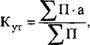 

где П - количество рабочих мест, на которых изучались условия труда; 
        а - уровень соответствия фактических условий труда нормативным. 
        Уровень соответствия (а) фактических условий труда нормативным определяется по каждому показателю (освещенность, чистота и влажность воздуха, шум, вибрация и т. п.) и рассчитывается по формуле 
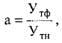 

где Утф — фактические условия труда; 
     Утн — нормативные условия труда. 2.Меры безопасности при работе с машинами и механизмами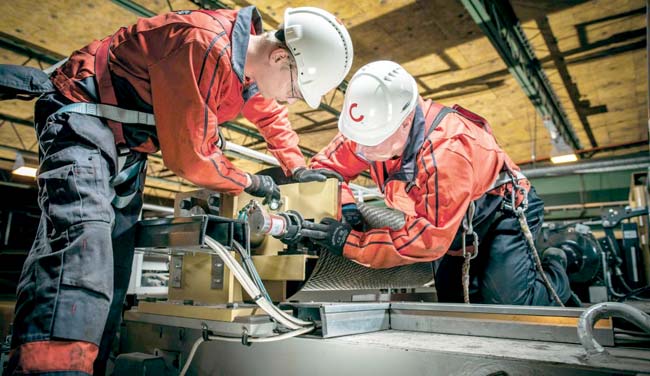 Современные строительные объекты оснащены разнообразными машинами, оборудованием и механизированным инструментом. Обеспечение безопасности машин и механизмов является важнейшей проблемой. Большинство строительных машин по своим техническим и эксплуатационным свойствам можно отнести к средствам повышенной опасности.Анализ производственного травматизма в строительстве показывает, что около четверти несчастных случаев происходят при эксплуатации строительных машин и механизмов. Основными опасными производственными факторами, с которыми встречаются люди при эксплуатации строительных машин, являются:действия механической силы;возможность поражения электрическим током;неблагоприятные факторы производственной среды (шум, вибрация, запыленность и загазованность воздуха рабочей зоны, тепловое излучение и т. п.).Действие механической силы может проявляться в следующей форме: наезд на людей, опрокидывание машины, травмирование работающих движущимися конструкциями, частями и деталями, падения с высоты и др.Машина может быть источником повышенной запыленности и загазованности в кабине и снаружи, повышенных уровней шума и вибрации. Если в машине используется электрический ток, то могут появляться условия для возникновения электротравматизма. Причинами, обусловливающими опасное и вредное действие указанных факторов на людей, являются недостаточные прочность, надежность и устойчивость машин, ошибочное или недисциплинированное поведение работающих при эксплуатации машин и др.Так, при механизированном способе производства штукатурных работ необходимо соблюдать следующие требования безопасности:1.К управлению растворонасосом и штукатурными машинами могут быть допущены обученные рабочие не моложе 18 лет. Перед началом каждой смены обязательно следует проверить исправность предохранительных клапанов, манометров, шлангов, дозаторов, растворонасосов, цементных пушек и другого оборудования, применяемого для производства штукатурных работ. Манометры и предохранительные клапаны должны быть обязательно опломбированы. Необходимо постоянно следить за показаниями манометра: при давлении в системе выше нормального растворонасос следует отключить. Нельзя производить чистку, смазку и ремонт растворонасосов во время их работы; перегибать шланги под острым углом, а также затягивать сальники во время работы.2. При работе насосов форсунку следует держать под углом 60–90° к оштукатуриваемой поверхности на расстоянии от нее около 1,5 м. Рабочие места штукатуров-операторов, сопловщиков должны быть обязательно связаны звуковой и световой сигнализацией с рабочими местами мотористов штукатурных машин.3. Разбирать, ремонтировать и чистить растворонасосы, штукатурные машины, форсунки, а также другое оборудование, применяемое при механизированных штукатурных работах, разрешается только после отключения насоса или машины от электросети и снятии давления.4. При работе маляров по окраске поверхностей пульверизационным методом пневматические окрасочные аппараты и шланги следует до начала работ проверить и испытать на давление, в 1,5 раза превышающее рабочее. Манометры пневматических окрасочных аппаратов должны быть исправлены, опломбированы и иметь на циферблате красную черту.5. При отделке зданий используют комплекты машин с электроприводами. Металлические части машин, работающих при напряжении более 36 В, надо заземлять, а рубильники помещать в закрытые ящики и не оставлять работающие машины без надзора.6. Передвижные машины — растворонасосы и компрессоры — должны быть установлены на спланированной площадке.7. Все вращающиеся и движущиеся части компрессоров, шлифовальных установок и других машин должны быть закрыты прочными кожухами или металлическими сетками высотой не менее 2 м.   Меры безопасности при работе машин и механизмовК управлению машинами и механизмами допускаются лица, достигшие 18-летнего возраста, прошедшие медицинскую комиссию, имеющие удостоверение на право эксплуатации машин и механизмов, выданное квалификационной комиссией, прошедшие инструктаж по правилам техники безопасности.Крановщики, машинисты и их помощники, слесари, стропальщики, зацепщики, электромонтеры по обслуживанию кранов допускаются к работе только после обучения по программам, утвержденным органами профессионально-технического образования или составленным организацией, проводящей обучение. Перед началом работы необходимо убедиться в полной исправности основных узлов и агрегатов машин и механизмов.Приступая к поднятию и перемещению груза, нужно определить, соответствует ли его масса грузоподъемности машины. Вилки погрузчика следует устанавливать по ширине поддона (контейнеров) и упаковки груза. Груз должен распределяться равномерно на обе лапы и выступать за пределы вилок не более чем на 7з их длины, чтобы опрокидывающий момент был минимальным. Запрещается поднимать груз одной лапой вилки. Во время движения погрузчика нельзя поднимать и опускать груз. Перевозить людей на подножках и вилках погрузчика недопустимо.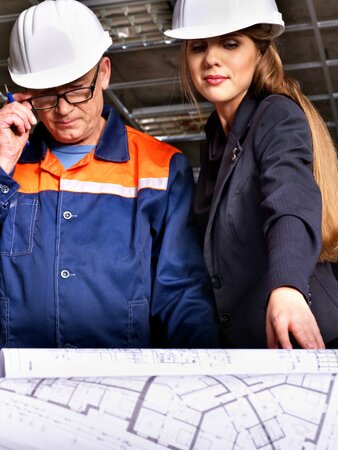 Техника безопасности при работе с грузоподъемными машинами1. К управлению грузоподъемными машинами, управляемыми с пола, а также к подвешиванию грузов на крюк машин могут допускаться лица не моложе 18 лет из числа рабочих, пользующихся этими машинами, после прохождения инструктажа и последующей проверки навыков по управлению машиной и строповке (обвязке) грузов в соответствии с установленными нормами и правилами.2. Инструктаж лиц по управлению грузоподъемной машиной и безопасным способам строповки грузов производится мастером смены, а проверка усвоения инструктажа и допуск к работе - начальником участка; мастер и начальник участка должны быть аттестованы организацией на знание соответствующих разделов правил Госгортехнадзора как лица, ответственные за безопасное производство работ по перемещению грузов грузоподъемными машинами.3. Инструктаж по управлению грузоподъемной машиной, управляемой с пола, способам строповки грузов и их подвешиванию на крюк должен производиться в сроки, предусмотренные для прохождения инструктажа по основной профессии рабочего, а также в случае нарушения данной Инструкции.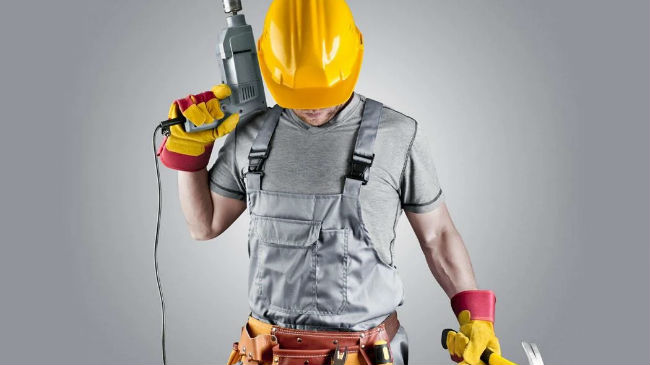                      3.Контрольные вопросы1. Сколько ступеней контроля над состоянием охраны труда на предприятии?2. Допустимое количество рабочих часов в неделю для несовершеннолетних от 16 до 18 лет.3. Перечислить виды инструктажей по технике безопасности.4. Вид инструктажа, проводимый с работниками при ликвидации аварии.5. Кем утверждаются правила внутреннего распорядка предприятия?6. На кого возложена ответственность за состояние охраны труда на предприятии?7. Периодичность проведения повторных инструктажей на работах с повышенной опасностью.Периодичность проведения инструктажей на обычных работах.Виды несчастных случаев по тяжести. Основные причины производственного травматизма. Производственные травмы по характеру повреждений.Основные опасные производственные факторы при эксплуатации строительных машин.                 4. Домашнее задание     Изучить  внимательно  предложенный  материал,  составить подробный  конспект,  ответить  на  контрольные  вопросы.  Выполненную  в тетради  работу  необходимо  сфотографировать  и  переслать  мне  на  электронную  почту  (или на «Ватсап»)  для проверки  и  оценки.  Желаю вам успехов.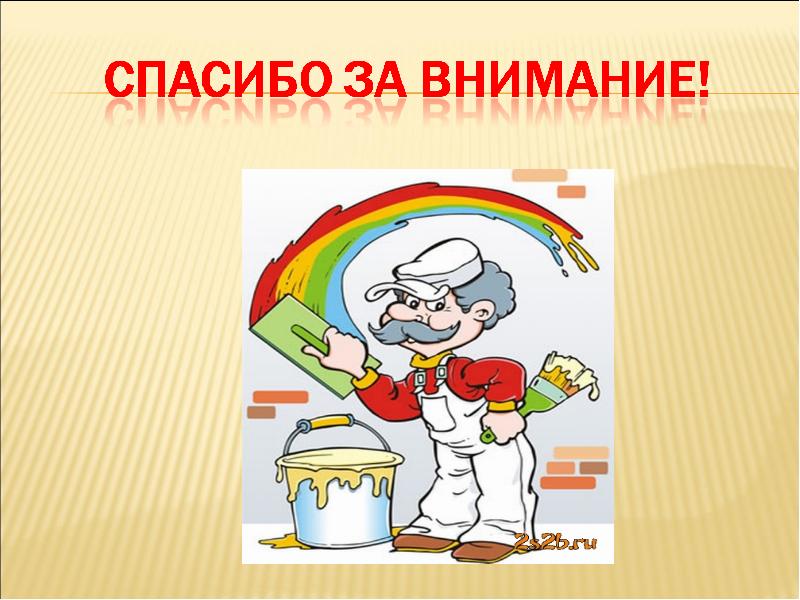 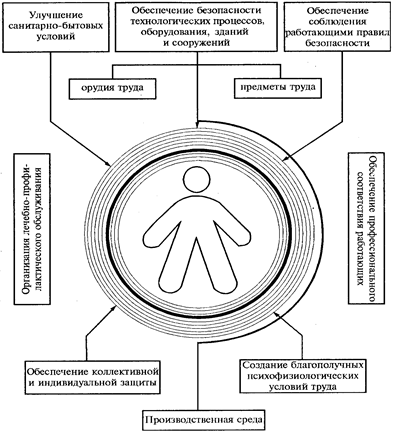 Наименование инструктажаВ каких случаях проводится, периодичностьКто проводитГде регистрируетсяВводный1 раз при приеме на работуСпециалистпо охране трудаЖурналрегистрации вводногоинструктажаИнструктажи на рабочем месте:2.1. ПервичныйДо начала самостоятельнойработыРуководительподразделения илинепосредственный руководитель работЖурналрегистрации вводногоинструктажа2.2. ПовторныйНе реже 1 раза в 3 месяцаНепосредственный руководитель работЖурналрегистрации вводногоинструктажа2.3.Внеплановый- при введении новых или изменении законов, норм, инструкций по охране труда;- при изменении технологических процессов, замене (модернизации) оборудования, приспособлений, инструмента, влияющих на безопасность труда;- при нарушении работниками требований по охране труда, создавших реальную угрозу несчастного случая, аварии и т.п.;- по требованию должностных лиц гос. Органов надзора и контроля;- при перерыве в работе более 30 дней при вредных и опасных условиях труда, или более 60 дней – для остальных работ;- по решению (приказу) работодателя.Непосредственный руководитель работЖурналрегистрации вводногоинструктажа2.4. ЦелевойПри выполнении разовых работ по ликвидации последствий аварий, работ по наряду-допуску, распоряжению, и т.д.Ответственный за производство работ по наряду-допускуВ наряде-допуске